1. 사업 목적 : 민족학교의 교육 경쟁력 강화를 위한 교육환경 개선2. 지원 물품   ※세부 지원 물품 목록, 붙임 2 참조3. 지원 기준 ◦ 시골학교 및 재단의 지원이 없었던 학교 우선 고려 ◦ 우리말 도서의 경우, 교내 도서관을 운영 중인 학교에 지원 ◦ 기자재의 경우, 학교 교육 과정 중에서 빈번하게 활용될 물품을 지원 ◦ 실제 정규 수업에 활용될 수 있는 물품 우선 선정 ◦ 신청서를 성실히 작성하여 관할공관에 제출한 학교 ◦ 노후 건물 수리 및 건축 등 시설 정비 지원은 제외4. 지원 신청 방법 ◦ 제출기한 : 2020.5.13(수)까지 ◦ 제 출 처 : 주러시아대사관 이메일(eucjung17@mofa.go.kr)로 스캔 파일 제출 ◦ 제출서류 : 신청서(‘붙임 2. 지원물품 목록’확인 후, 신청하는 물품명 및 수량을 ‘붙임 1. 신청서’ 양식에 작성)5. 추진 일정 (※내부사정에 따라 추진 일정 변경될 수 있음) ◦ 4월~5월 : 수요조사 및 지원 심의위원회 개최 ◦ 6월~7월 : 교육기자재 물품 공급 및 배송 수행 업체 선정 ◦ 8월~9월 : 지원물품 공급 준비 ◦ 10월 : 지원물품 배송 ◦ 11월 : 지원 학교 결과보고서 접수【붙임 1 : 신청서】2020년도 교육기자재 지원 신청서  1. 학교 정보2. 개인정보 제공 및 활용 동의서(※서명 혹은 학교 직인 필수) 3. 지원 신청 내용   <※ 작성시 유의사항>    - 붙임 2. 지원 물품 목록을 확인하여, 필요한 물품 및 수량만 신청    - 다수 품목의 물품 신청 가능하나, 동 사업예산과 과거 지원실적 등을 고려하여 재단 심의를 통해 지원 품목 최종 결정(신청 수량이 모두 지원되지 않을 수 있음)    - 지원 도서목록 및 수량은 해당 학교 학제를 고려하여 재단이 지원 4. 담당자 연락처  ※ 신청서 작성 내용 관련 재단과 협의 가능한 교장(교감) 혹은 교사【붙임 2 : 교육기자재 지원물품 목록】2020년 교육기자재 지원사업 수요조사 실시 안내지원 품목세부 내용1도서다양한 분야의 최신 한국어 도서2음악무용기자재음악 무용 정규 수업에 필요한 교육기자재 20종3정보화기자재최신 교수법을 위해 필요한 정보화기자재 4종4교육 교구한글 교육을 위한 유아용 교육 교구 7종학 교 명설립일설립일교 장 명연락처연락처주    소※지원물품 배송 주소이므로 정확히 작성(중국어로 작성)※지원물품 배송 주소이므로 정확히 작성(중국어로 작성)※지원물품 배송 주소이므로 정확히 작성(중국어로 작성)※지원물품 배송 주소이므로 정확히 작성(중국어로 작성)※지원물품 배송 주소이므로 정확히 작성(중국어로 작성)※지원물품 배송 주소이므로 정확히 작성(중국어로 작성)※지원물품 배송 주소이므로 정확히 작성(중국어로 작성)※지원물품 배송 주소이므로 정확히 작성(중국어로 작성)※지원물품 배송 주소이므로 정확히 작성(중국어로 작성)총 교원수                            명                            명                            명 총 학생수 총 학생수 총 학생수        명(고려인:        명)        명(고려인:        명)        명(고려인:        명)학제 구분※유치원/소학교/초중/고중※유치원/소학교/초중/고중※유치원/소학교/초중/고중학급당 평균학생수학급당 평균학생수학급당 평균학생수도 서 관 교육환경도서관(유·무)사서사서사서        명        명이용현황    명/1주도 서 관 교육환경보유도서               권(한국어 도서 :           권)                권(한국어 도서 :           권)                권(한국어 도서 :           권)                권(한국어 도서 :           권)                권(한국어 도서 :           권)                권(한국어 도서 :           권)                권(한국어 도서 :           권)                권(한국어 도서 :           권) 예체능실교육환경음악,무용실(유·무) 전공교사  전공교사  전공교사  무용 :         명, 음악 :           명 무용 :         명, 음악 :           명 무용 :         명, 음악 :           명 무용 :         명, 음악 :           명예체능실교육환경보유물품   본인은 「2020 교육기자재 지원사업」과 관련, 사업의 원활한 진행을 위해 개인정보보호법 제 15조 ~ 제 22조에 의거 본인의 개인정보를 제공하는 것과, 이 자료가 재외동포재단 추진 사업에 활용되는 것에 동의합니다.2020년   4 월     일                                                  교장                   (서명 혹은 인) 재외동포재단이사장 귀하신청 세부 내용활용계획(※작성 예시)1. 도서2. 음악무용기자재 - 장구(유치원용) 3 - 장구(일반용) 3 - 장구춤 의상 5(초등 5~6학년 2, 초등 3~4학년 2, 성인 중 1)3. 정보화기자재 - 빔프로젝터 1 - 시청각 TV 14. 교육 교구 - 한글퍼즐 3 - 한글블록 및 낱말카드 2 - 신나는 한국어 교재 10(※작성 예시)1. 도서 : 우리말 향상을 위해 한국어 도서를 읽고 독후감대회를 개최하는 등 한국어 도서를 많이 읽을 수 있도록 학교 독서 행사를 시행할 예정임2. 음악무용기자재 : 음악 정규 수업시간을 활용하여 우리 전통 음악 소개 및 악기 익히기3. 정보화기자재 :  4. 교육 교구 : 성명직책E-mail핸드폰 번호분류 1.음악무용기자재(20종)분류 1.음악무용기자재(20종)분류 1.음악무용기자재(20종)분류 1.음악무용기자재(20종)분류 1.음악무용기자재(20종)분류 1.음악무용기자재(20종)분류 1.음악무용기자재(20종)분류 1.음악무용기자재(20종)연번물품명상세내용이미지연번물품명상세내용이미지1사물놀이악기 세트ㅇ구성: 장구, 북, 징, 꽹과리         (각 악기채, 가방 포함)ㅇ구분: 일반용,학생용ㅇ규격: 개별물품의 사양참조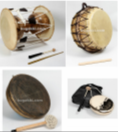 2장구ㅇ구성: 장구, 장구채(궁채,열채), 가방ㅇ구분  -일반용(가죽지름 43.5cm)  -유치원용(가죽지름 33cm)ㅇ규격: 오동나무, 소가죽, 면사가죽부전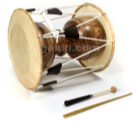 3무용장구ㅇ구성: 장구, 장구채(궁채, 열채), 장구메는 끈, 가방ㅇ규격: 가죽지름 39cm, 통길이45cm, 락카적색칠 오동나무, 소가죽, 홍사, 장구메는끈(양단), 청홍가죽부전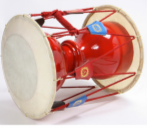 4북ㅇ구성: 북, 북채, 가방ㅇ구분  - 일반용(가죽지름 39cm)  - 유치원용(가죽지름 33cm)ㅇ규격: 소가죽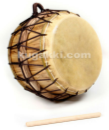 5꽹과리ㅇ구성: 꽹과리, 채, 가방ㅇ규격: 지름 21cm, 놋쇠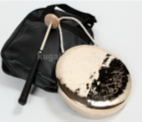 6징ㅇ구성: 징, 징채, 가방ㅇ규격: 지름 39cm, 놋쇠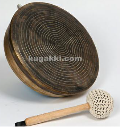 7소고ㅇ구성: 꽹과리, 채, 가방ㅇ규격: 지름21cm, 내피소가죽, 가죽줄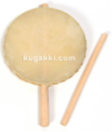 8반고ㅇ구성: 반고, 채ㅇ규격: 지름 21cm, 내피소가죽, 가죽줄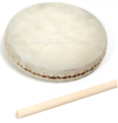 9풍물난타북ㅇ구성: 북, 북받침대, 북채 2개, 북 가방ㅇ구분:  일반용,저학년용ㅇ규격: 북지름 39cm(일반용) or북지름 33cm(저학년용),높이 약100cm(일반용) or 높이 약76cm(저학년용), 소나무 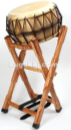 10부채춤 부채ㅇ구성: 부채 2개(1세트)ㅇ규격: 대나무깃대살39cm, 검정카슈칠, 백천, 천연닭털, 목단그림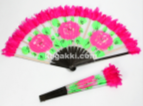 11단소ㅇ구성: 단소, 단소 가방ㅇ규격: 81cm, 플라스틱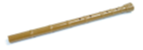 12민속놀이세트ㅇ구성: 제기, 윷, 연만들기 재료, 줄넘기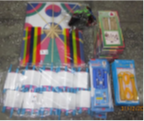 13장구가죽ㅇ구성: 장구 가죽ㅇ구분  - 일반용(가죽지름 43.5cm)  - 유치원용(가죽지름 33cm)ㅇ규격: 소가죽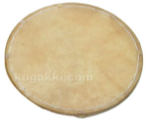 14장구채ㅇ구성: 궁채, 열채 각 1개(1세트)ㅇ규격: 대나무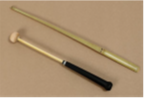 15사물놀이 의상ㅇ구성: 민복상하의, 행전, 명주 삼색띠, 색동 더걸이ㅇ원단: 포그니ㅇ사이즈  - 초등: 1~2학년, 3~4학년, 5~6학년  - 성인: 소, 중, 대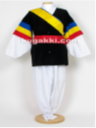 16소고춤 의상ㅇ구분: 남자용, 여자용ㅇ구성  - 남자: 저고리, 바지 머리띠, 허리띠  - 여자: 쾌자, 치마, 저고리, 속치마, 머리띠, 허리띠ㅇ사이즈  - 초등: 1~2학년, 3~4학년, 5~6학년  - 성인: 소, 중, 대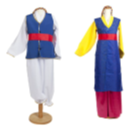 17장구춤 의상ㅇ구성: 치마, 저고리, 속치마ㅇ원단: 자미사ㅇ사이즈  - 초등: 1~2학년, 3~4학년, 5~6학년  - 성인: 소, 중, 대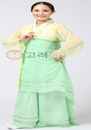 18한복ㅇ구분: 남자용, 여자용ㅇ원단: 자미사ㅇ구성  - 남자: 저고리, 바지, 조끼, 마고자  - 여자: 치마, 저고리, 속치마ㅇ사이즈  - 초등: 1~2학년, 3~4학년, 5~6학년  - 성인: 소, 중, 대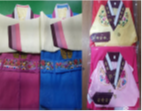 19부채춤 의상ㅇ구성: 치마, 당의, 속바지ㅇ원단: 자미사ㅇ사이즈  - 초등: 1~2학년, 3~4학년, 5~6학년  - 성인: 소, 중, 대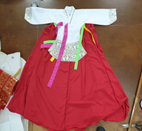 20부채춤용 족두리ㅇ규격: 가로 12cm, 세로 10cm 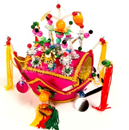 분류 2. 정보화기자재(4종)분류 2. 정보화기자재(4종)분류 2. 정보화기자재(4종)분류 2. 정보화기자재(4종)분류 2. 정보화기자재(4종)분류 2. 정보화기자재(4종)분류 2. 정보화기자재(4종)분류 2. 정보화기자재(4종)연번물품명상세내용이미지연번물품명상세내용이미지1빔프로젝트ㅇ제품명: LG 빔프로젝트(pw1500g)ㅇ사이즈: 16×23×5.3cmㅇ구성: 본체,설명서,전원코드, AV연결선, 리모콘, 가방(스크린없음)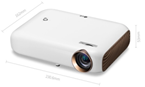 2시청각 TVㅇ제품명: LG TV(65LG73CMECA)ㅇ사이즈: 65인치(평면형LED)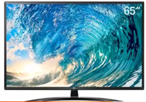 3태블릿 PCㅇ제품명: 삼성 갤럭시 탭(A T510)ㅇ사양: 32GB,wifi전용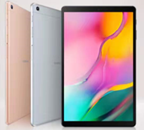 4노트북ㅇ제품명: 엘지 or 삼성 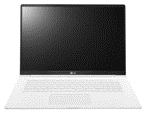 분류 3. 교육 교구 및 교재(7종)분류 3. 교육 교구 및 교재(7종)분류 3. 교육 교구 및 교재(7종)분류 3. 교육 교구 및 교재(7종)분류 3. 교육 교구 및 교재(7종)분류 3. 교육 교구 및 교재(7종)분류 3. 교육 교구 및 교재(7종)분류 3. 교육 교구 및 교재(7종)연번물품명상세내용이미지연번물품명상세내용이미지1유아용 레고ㅇ구성: 테마별 블록 19종(기차놀이, 애완동물, 숫자기차놀이, 가족, 다이노, 알파벳기차, 자동차, 과일, 동물원, 신데렐라, 티렉스, 공놀이, Zoo Park, 건설건축, 소방서, 경찰서, Castle Empire, 병원, 에어포트)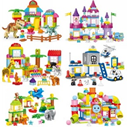 2블록 세트(한글,영어,숫자)ㅇ구성: 한글블록 130pcs, 영어블록 130pcs, 숫자연산 블록 85pcs, 블록전용케이스, 블록테블, 브릭리무버, 시트지 3장, 워크북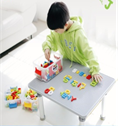 3소프트 블록ㅇ구성: 소프트 블록 200pcs, 블록 보관함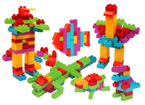 4한글 블록 세트ㅇ구성: 한글 자음 모음 등 교구 185pcs, 교재 10권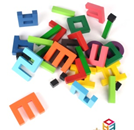 5전래동화DVDㅇ구성: CD 10장, 전자북 CD 10장  - 흥부와 놀부, 견우와 직녀 등 100편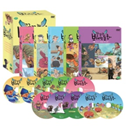 6한글 낱말 카드ㅇ구성: 낱말카드 100장(앞면 : 글자, 뒷면 : 그림/ A,B,C 단계 3세트), CD 1장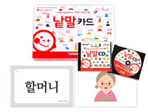 7교사용 빅북 동화ㅇ구성: 교수자료 교사용 빅북12권, DVD10장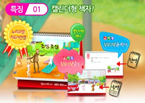 분류 4. 도서분류 4. 도서분류 4. 도서분류 4. 도서분류 4. 도서분류 4. 도서분류 4. 도서분류 4. 도서(*지원 도서 분야 및 수량은 수요 학교의 학제를 고려하여 심의 시 결정)(*지원 도서 분야 및 수량은 수요 학교의 학제를 고려하여 심의 시 결정)(*지원 도서 분야 및 수량은 수요 학교의 학제를 고려하여 심의 시 결정)(*지원 도서 분야 및 수량은 수요 학교의 학제를 고려하여 심의 시 결정)(*지원 도서 분야 및 수량은 수요 학교의 학제를 고려하여 심의 시 결정)(*지원 도서 분야 및 수량은 수요 학교의 학제를 고려하여 심의 시 결정)(*지원 도서 분야 및 수량은 수요 학교의 학제를 고려하여 심의 시 결정)(*지원 도서 분야 및 수량은 수요 학교의 학제를 고려하여 심의 시 결정)